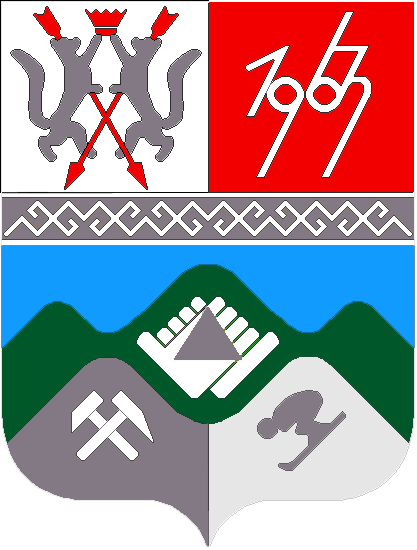 КЕМЕРОВСКАЯ ОБЛАСТЬТАШТАГОЛЬСКИЙ МУНИЦИПАЛЬНЫЙ РАЙОНАДМИНИСТРАЦИЯ  ТАШТАГОЛЬСКОГО МУНИЦИПАЛЬНОГО РАЙОНА                         ПОСТАНОВЛЕНИЕот « 19 »  июня  2020 №702 -пО внесении изменений в постановление Администрации Таштагольского муниципального района от 27.08.2019 №1255-п«Об утверждении муниципальной программы«Молодежная политика»  на 2020-2022 годы        В соответствии с Федеральным законом № 131-ФЗ от 06.10.2003 «Об общих принципах организации местного самоуправления в Российской Федерации», статьей 179 Бюджетного кодекса Российской Федерации, руководствуясь  Уставом Таштагольского муниципального района в связи с добавлением мероприятия запланированного на период действия программы, администрация Таштагольского муниципального района постановляет: 1.Внести  в  постановление Администрации Таштагольского муниципального района от 27.08.2019 года №1255-п «Молодежная политика»   на 2020-2022 годы (далее программа) следующие изменения:1.1. В паспорте Программы раздел «Объемы и источники финансирования муниципальной программы в целом и с разбивкой по годам ее реализации» изложить в следующей редакции:Общий объем финансирования Программы на 2020–2022 годы составляет 39 460 рублей из средств местного бюджета, в  т.ч. по годам:2020г.-19,46 тыс.руб.2021г.-10 тыс. руб.2022г.-10 тыс. руб.из средств областного бюджета, в  т.ч. по годам:2020г.-94, 6 тыс. руб.2021г.- 0 тыс. руб.2022г.- 0 тыс. руб.1.2. Раздел 4 «Ресурсное обеспечение Программы» изложить в следующей редакции:«Раздел 4 «Ресурсное обеспечение Программы»Общий объем финансирования Программы на 2020–2022 годы составляет 39 460 рублей из средств местного бюджета, в  т.ч. по годам:2020г.-19,46  тыс.руб.2021г.-10 тыс. руб.2022г.-10 тыс. руб.из средств областного бюджета, в  т.ч. по годам:2020г.- 94, 6 тыс. руб.2021г.- 0 тыс. руб.2022г.- 0 тыс. руб.Объёмы финансирования из местного бюджета подлежат ежегодному уточнению, исходя из возможностей бюджета на соответствующий финансовый год». 1.3 Раздел 7   «Программные мероприятия»    изложить в следующей редакции:7. Программные мероприятия2. Пресс-секретарю Главы Таштагольского муниципального района (Кустова М.Л.) опубликовать настоящее постановление на официальном сайте администрации Таштагольского муниципального района в информационно-телекоммуникационной сети «Интернет».3. Контроль за исполнением постановления возложить на И.О. заместителя Главы Таштагольского муниципального района Губайдулину В.В.4. Настоящее постановление вступает в силу с момента официального опубликования.Глава Таштагольского Муниципального района			                     		В.Н.МакутаГлаве Таштагольского муниципального районаВ.Н.МакутаПояснительная записка к постановлению:О внесении изменений в постановление Администрации Таштагольского муниципального района от 27.08.2020 №1255-п«Об утверждении муниципальной программы «Молодежная политика » на 2020-2022».в п.7  добавить мероприятие «Организация деятельностипрофильных отрядов, а именно выплату заработной платы участникам трудовых бригад» объем финансирования из областного бюджета 94 600 (девяносто четыре тысячи шестьсот) рублей и из местного бюджета 9 460 (девять тысяч четыреста шестьдесят) рублей. И.О. Заместителя главы Таштагольского муниципального районапо социальным вопросам                                                     В.В. ГубайдулинаМероприятияОбъем финансирования,    тыс. руб.Объем финансирования,    тыс. руб.Объем финансирования,    тыс. руб.Объем финансирования,    тыс. руб.Объем финансирования,    тыс. руб.МероприятияВсего2020202120212022Организация каникулярного времени подростков и молодежи62222Местный бюджет62222Развитие гражданственности и патриотизма молодежи62222Местный бюджет62222Развитие художественного творчества молодежи.Поддержка талантливой молодежи62222Местный бюджет62222Развитие молодежных инициатив, молодежного, студенческого, детского движения62222Местный бюджет62222Развитие добровольчества62222Местный бюджет62222Организация деятельностипрофильных отрядов, а именно выплату заработной платы участникамтрудовых бригад104,6104,6---Местный бюджет9,469,46---Областной бюджет 94,694,6---Итого по программе:134,06114,06101010Местный бюджет39.4619.46101010Областной бюджет94,694,6---